Culminating Activity:Multi-Genre ProjectCHOOSE 3 different genres to present your book.COMBINE those 3 perspectives into a multi-genre project.PRESENT your project to the class!  Multi-Genre Project Planning Sheet: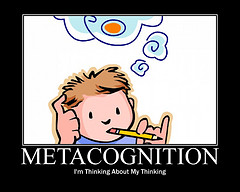 COMPLETE this planning guide before starting your project!Genre #1: _________________________________Materials needed:What the finished project will look like:Worries/concerns at this point:Genre #2: __________________________________					Materials needed:What the finished project will look like:Worries/concerns at this point:Genre #3: _________________________________				_Materials needed:What the finished project will look like:Worries/concerns at this point:Develop a reading plan for your book club.Genre OptionsGenre OptionsGenre OptionsJournal/diary entriesPersonal letterGreeting cardSchedule/things to do listInner monologue representing internal conflictClassified or personal adTop ten listPoetrySong lyricsContest entry applicationBusiness letterBiographical summaryHistorical times contextLesson planEncyclopedia articleShort scene from a play with notes for stage directionsDialogue of a conversation among two or more peopleShort storyMagazine articlePinterest board of 1 of the charactersPicture bookChart or diagram with explanation & analysisBrochure or newsletterTimeline or chain of eventsMap with explanationMagazine or TV advertisementRestaurant description & menuWrite about the character from a psychiatrist’s POVTweets from 1 character’s Twitter accountTravel brochureHow-To or directions bookletReceipts, applications, deeds, budgetsObituary, eulogy, or tributeTabloid articlePlan a party for a characterWrite an alternate endingE-mail correspondence between 2 charactersBlog entry from 1 characterFacebook page of one of the characters Local news reportPop-up bookReview & Poster for a movieBoard gameComic strip or graphic novel excerptFuture news storyLetter to the editorGhost storyMyth, tall tale, or fairy taleTalk show interviewRecipeCharacter analysisWedding, graduation, or special event invitationBirth certificate202122232427282930145678